II Memoriał Bożeny Markiewicz 
Młodziczka 2008 i mł. 
Marki 16 - 18.12.2022r.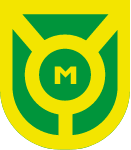 
Do dnia 02.12.2022r. drużyny otrzymają potwierdzenie o zakwalifikowaniu do turnieju (decyduje kolejność zgłoszeń). 
KARTA ZGŁOSZENIANazwa Klubu – Zespołu:
Nazwisko i Imię Trenera:
Telefon Kontaktowy:
E-mail:
Liczba osób do zakwaterowania:Ilość zawodniczek –Opiekun (kobieta)-Opiekun (mężczyzna)-Kierowca –
Ilość diet wegetariańskich (jeśli jest taka potrzeba):
Faktura/ Paragon za pobyt (jeśli tak proszę o wysłanie e-mail z danymi): 

